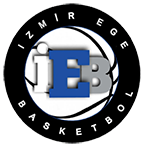 KAMP ULAŞIM              Kamp tesisine kendi gelecek                                             Kamp tesisine kamp otobüsü ile gelecek TC KİMLİK NOAD-SOYADDOĞUM TARİHİBOYUE-POSTACEP TELEFONUEV TELEFONUOKUL ADISINIFIEV ADRESİANNE AD-SOYADMESLEĞİCEP TELEFONUE-MAİLBABA AD-SOYADMESLEĞİCEP TELEFONUE-MAİLEGE BASKETBOL YAZ KAMPINDAN İLK NASIL HABERDAR OLDUNUZ ?EGE BASKETBOL YAZ KAMPINDAN İLK NASIL HABERDAR OLDUNUZ ?EGE BASKETBOL YAZ KAMPINDAN İLK NASIL HABERDAR OLDUNUZ ?EGE BASKETBOL YAZ KAMPINDAN İLK NASIL HABERDAR OLDUNUZ ?TAVSİYEBir tanıdığımızdanOkulumdan tavsiye edildiBir tanıdığım verdiBROŞÜRAdresime broşür gönderildiOkula dağıtılmışYaz Kampları rehberiMEDYA ARAÇLARIHakkınızda haber okudumİlanınızı gördümArama motoruİNTERNETWeb sitesini inceledimE-Posta geldiDiğer : ………………………..ÖDEME BİLGİLERİÖDEME BİLGİLERİÖDEME BİLGİLERİÖDEME BİLGİLERİLütfen aşağıdaki ödeme seçeneklerinden birini seçiniz .Lütfen aşağıdaki ödeme seçeneklerinden birini seçiniz .Lütfen aşağıdaki ödeme seçeneklerinden birini seçiniz .Lütfen aşağıdaki ödeme seçeneklerinden birini seçiniz .NAKİTNAKİTNAKİTNAKİTNAKİT 3 TAKSİT  NAKİT 3 TAKSİT  NAKİT 3 TAKSİT  NAKİT 3 TAKSİT  YAZ KAMPLARI GENEL KAYIT SÖZLEŞMESİ1. Kampçı EGE BASKETBOL SPOR KULUBÜ’NÜN belirleyerek bildireceği kurallara tam ve eksiksiz olarak uymayı kabul eder. Kamp kurallarınadüzene, ahlaka ve huzuru bozmaya yönelik davranışta bulunanlar yazılı olarak uyarılır ve tekrarı halinde kampla ilgisi kesilir.2. Kamp dahilinde aile iznine veya doktor raporuna bağlı olmayan ilaç, tütün ve mamülleri, alkollü içecek, enerji içeceği ile her türlüyasal olmayan malzeme bulundurulamaz. Cep telefonları kampa girişte kamp yönetimine teslim edilmelidir.3. Kamp idaresine makbuz karşılığı teslim edilmeyen değerli eşya ve kamp bankasına yatırılmayan kampçı beraberindeki para nedeniyle sorumluluk kabul edilmez.4. Kampçı kamp öncesinde spor yapmasına ve kampa katılmasına sağlık yönünden engel hali olmadığına ilişkin bir rapor alarak kamp başlangıçı öncesinde kamp yönetimine teslim edecektir.5. Kampçıya herhangi acil bir müdahale yapılması gerekli haller de anne, babası yada vasisi tıbbi kuruma ulaşıncaya kadar gerekli her türlü müdahale için kamp yönetimini kendilerinden farksız derecede karar ve izin vermek üzere yetkili kılmışlardır.6. Kamp idaresi, kampçıların ve kamplar sırasındaki faaliyetlerin görüntülenmesi ve tanıtım amaçlı kullanılması hakkını saklı tutar. Veli,kampçının görüntülerinin kampla ilgili her türlü tanıtım aracında bedelsiz olarak kullanılmasına muvaffakat eder.7. Kamp başlangıcından sonra kabul edilebilir ve önemli sebepler haricindeki ( Sağlık, birinci derecede yakınının vefatı vb.) sebeblerle kampa devam edemeyen kampçıya ücret iadesi yapılmaz.8. Kamp başvurusunun iptali halinde; kampın başlangınç tarihinden yedi gün öncesine kadar yapılacak iptal talepleri için toplam bedelin% 20'si, son 7 gün içinde yapılacak iptal taleplerinde ise % 40 oranında kesinti yapılarak, ücret bakiyesi ödemeyi yapan kişiye 30 gün içerisinde iade olur.Yukarıdaki 8 maddede yazılı olan şart ve kuralları okuduğumuzu, kampçının tüm kurallara uyacağını, aksi takdirde sözleşmesiningerekçeli olarak tek taraflı feshedilebileceğini anladığımızı ve kabul ettiğimizi beyan ederiz. Ayrıca çocuğumuzun spor yapmaya elverişliolduğunu ekli sağlık raporu ile teyit eder, kayıt tarihinde çocuğumuzun genel sağlık durumuna ilişkin herhangi bir engelin olmadığınıbeyan ederiz. Beyanlarımız tahtında; çocuğumuzun spor yapmaya elverişli olduğundan ve tarafımızcada bu husus teşvik ve teyit edilmişbulunduğundan kamp çalışmaları esnasında meydana gelebilecek sakatlık, hastalık, yaralanma ve bunlar sonucunda ortaya çıkabilecekgeçici ve sürekli maluliyet ve / veya vefat gibi ( ve ancak bunlarla sınırlı olmamak üzere ) ortaya çıkabilecek her türlü olumsuz durumdaEGE BASKETBOL SPOR KULUBÜ’NÜ sorumlu tutmayacağımızı peşinen ve gayri kabilirücu surette kabul, taahhüt ve beyan ederiz.Keza kamp faaliyetleri sırasında seyahat dahil her türlü faaliyet sebebi ve olabilecek kazalarda ( Trafik kazaları dahil ) ortaya çıkabilecekyaralanma, sakatlık, geçici yada sürekli maluliyet halleri ile ilgili MVP Sportif Organizasyonlar Eğitim Turizm ve Reklam Hizmetleri Ticaret Anonim Şirketinin her hangi bir sorumluluğu olmayacağını peşinen ve gayri kabili rücu surette kabul, taahhüt ve beyan ederiz. …./…./2015